EDITAL NEAD/UESPI Nº 004/2021EDITAL UAPI/NEAD/UESPI N°004/2021 PARA FORMAÇÃO DE CADASTRO DE RESERVA NA FUNÇÃO DE BOLSISTA SELECIONADO DO CURSO DE BACHARELADO EM ADMINISTRAÇÃO, NA MODALIDADE A DISTÂNCIA, DA UNIVERSIDADE ABERTA DO PIAUÍ – UAPI/UESPI. AVISO DE REMANEJAMENTO 13A Pró-reitoria de Ensino de Graduação – PREG da Universidade Estadual do Piauí – UESPI torna público que os/as bolsistas selecionados, abaixo relacionado(as), que foram aprovados(as) ou classificado(as) no Edital UAPI/NEAD/UESPI Nº 004/2021, serão REMANEJADOS conforme o subitem 3.10.CURSO DE BACHARELADO EM ADMINISTRAÇÃOTeresina-PI, 01 outubro de 2022. 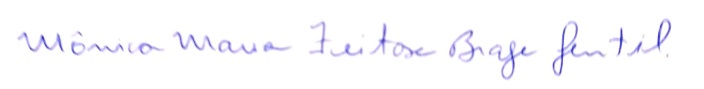 Profª Dr. Mônica Maria Feitosa Braga Gentil Pró-Reitora de Ensino de Graduação Adjunta – PREG/UESPI 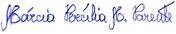 Profª Drª Márcia Percília Moura Parente  Diretora Geral do Núcleo de Educação a Distância – NEAD/UESPI 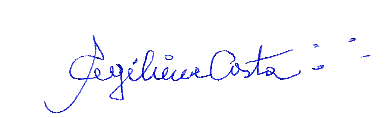 Profª Me. Ana Angélica Fonseca Costa Coordenadora Geral da Universidade Aberta do Piauí – UAPI/UESPI NOMECURSODISCIPLINA ORIGEMDISCIPLINA REMANEJADANAYRA TYANNE DE ALMEIDA FREITASBacharelado em AdministraçãoAdministração Estratégica(Professor Assistente)Seminário Temático II(Professor Assistente)OLÍVIA CRISTINA CASTRO BESERRA DE ALMEIDA CARVALHOBacharelado em AdministraçãoEmpreendedorismo(Professor Formador)Seminário Temático II(Professor Formador)